VIGILADOR ON LINE (TOTEM)Deseamos expresarle nuestro especial interés en colaborar con usted en el proyecto de referencia y es nuestra convicción de ser el proveedor más idóneo para cumplir con dicha misión.Memoria Descriptiva	El Tótem de Vigilancia Remota es un sistema de protección profesional que monitorea el acceso al edificio. Ante un evento los operadores de video monitoreo disparan la alarma y dan avisos a las Fuerzas de Seguridad. El accionar de los Operadores de Video Monitoreo permite, detectar patrones, objetos peligrosos y situaciones sospechosas antes de que ocurran.
¿Cómo funciona el Tótem de Vigilancia Remota?	El tótem de vigilancia es un equipamiento de seguridad avanzado que se coloca en el área que se desea controlar, monitorea lo que sucede en la zona de ingreso principal las 24 Hs. y permite interactuar en tiempo real con un operador de Video de Monitoreo de Vigilancia On Line, dispone de cámaras propias y también se conecta a las cámaras que disponga el cliente (de así solicitarlo, siendo ello un servicio adicional arancelado). En caso de un hecho de inseguridad, el operador se comunica por los parlantes y micrófonos del tótem y se activa un operativo de respuesta desde la Central de Monitoreo, enviando aviso a las Fuerzas de Seguridad. Cualquier sector de tu edificio puede estar vigilado, garantizando seguridad y tranquilidad para todos los residentesComponentes del Sistema de Seguridad Tótem de Vigilancia RemotaTótem: Fabricado en metal de alta resistencia al impacto. Su diseño sobrio se adapta a cualquier propiedad, posee back up de energía (20 minutos aproximadamente) un monitor de alta definición, micrófonos y parlantes que permiten la interacción permanente con el centro de operaciones de Vigilador On Line.Cámara que controla al Tótem Es la encargada de proteger al tótem. Miden proximidad, movimientos, intento de vulneración y obstrucción de cámaras.VEMOS MAS, AL MISMO TIEMPOSi poseen más cámaras todas van a estar transmitiendo en vivo y la estación de monitoreo puede vigilar el acceso peatonal y otros sectores al mismo tiempo.Los operadores de guardia virtual rotan cada 4 horas aproximadamente a fin de poder brindar al máximo su capacidad, sin descuidos producto del cansancio o fatiga.TOTEM 24 horas diarias y 12 horas diarias – Los valores del servicio son en pesos.El consorcio deberá proveer de uno o dos servicios de Internet de 10M de subida dedicado.El consorcio deberá proveer alimentación estabilizada donde se instale el tótem.Se abona cuota adelantada y se instala el mismo dentro de los 5 días.Preguntas Frecuentes: ¿El servicio tiene plazo mínimo de contratación?  El contrato es a 24 meses.¿Cómo es la instalación?  La instalación es muy simple Nos encargamos de todo.Los equipos instalados son en comodato.  ¿En caso de cortes de luz que sucede?  En caso de cortes temporales de luz, el equipo posee una batería y ups que brindan una autonomía de aproximadamente 20 minutos.Desde ya agradecemos su interés y quedamos a su disposición para cualquier consulta y/o requerimiento.  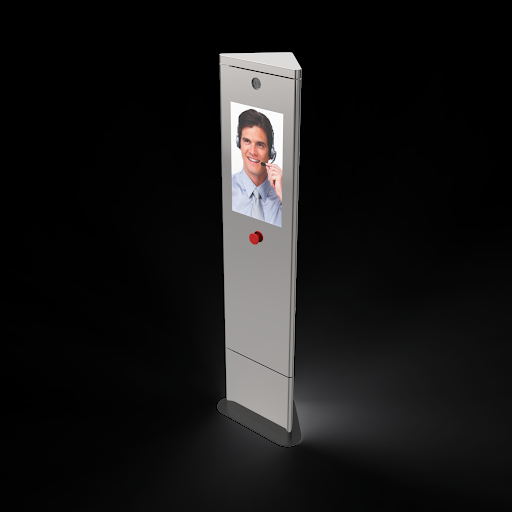 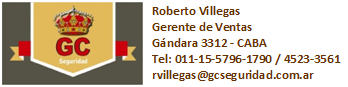 